جوازم الفعل المضارع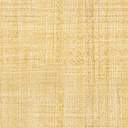 أكمل بأداة جزم مناسبة مُراعيًا ضبط الشّكلِ:اُكْتُب جُمل من إنشائك تحتوي على فعل مضارع مجزوم، ثم أكمل الجدول: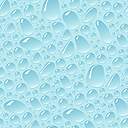 الجملةالفعل المضارعأداة الجزمعلامة الجزم ....... يرجع المُسافِرُ من السّفَرِ....... تَذْهب إلى المدرسة بدون الحقيبة....... يخْرُج التّلميذُ من المدرسة....... تُعذّب الحيوان....... يَلِد و....... يولدالجملةالفعل المضارعأداة الجزمعلامة الجزم 